Program & Handouts 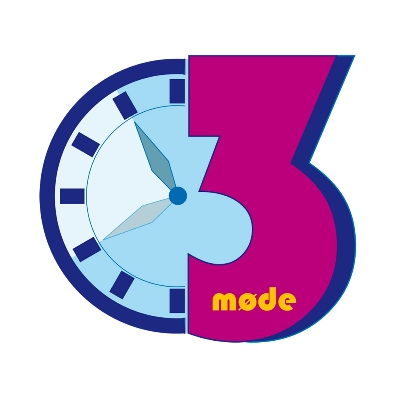 3-timersmøde 2020TEMA: Den gode morgenkonference. Hvordan sikres et godt og trygt læringsmiljø.			UKO Flemming Knudsen, dec.19Formål med 3-timersmødet 2020Formålet med 3-timersmøderne er at give uddannelseslægerne mulighed for i fællesskab at sætte ord på og konkret planlægge, hvad de som enkeltpersoner og gruppe kan gøre for at løfte kvaliteten af egen uddannelse i eget speciale. Emnet for mødet i år er: Den gode morgenkonference. Hvordan sikres et godt og trygt læringsmiljø.Fokus er hvad der kan gøre speciallægeuddannelsen endnu bedre ved Regionshospital Nordjylland og på de initiativer mødedeltagerne fremhæver som betydningsfulde. Udgangspunktet for 3-timersmøderne skal være mødedeltagernes positive oplevelser, idet intentionen bag denne metode er, at de ønsker om ændringer, der måtte komme til udtryk, kan fremsættes på baggrund af noget aktuelt fungerende.Rammesætning for afvikling af 3-timers møde ved Regionshospital Nordjylland.Mødeformen er struktureret og omfatter:                                                                                       Oplæg fra UKYL                                                                                       Selvrefleksion over temaet                                                                                       Drøftelser i par                                                                                       Drøftelser i plenumPå baggrund af drøftelserne i plenum udarbejdes forslag til konkrete uddannelsestiltag herunder:                                                                                       Indhold                                                                                       Tidsplan                                                                                       Ansvarlig aktørAfvikling og proces for afrapportering af 3-timers møderne:Afdelingernes UKYL’er er mødeledereAfklarer tid for afholdelse med ledende overlæge. ’Afholdes i perioden januar til juniDer skal afsættes 3 timer3-timersmøderne er for alle uddannelseslæger på afdelingenEmne for møderne besluttes på DPU-møde. Hvert 2. år et fælles emne og hvert 2. år er det afdelingerne, der selv beslutter, hvad de vil have fokus på.Skemaer til brug på mødet og efterfølgende handleplan findes på LUF-Vendsyssel.UKYL er ansvarlig for udarbejdelse af rapport fra 3-timers mødet og afrapporterer til UAO og ledende overlæge(r)Afrapportering til resten af afdelingens læger ved fx morgenkonference.UKYL er ansvarlig for dette.UKO skal have tilsendt handleplanerneEfter 6 mdr. anbefales midtvejsevaluering på de enkelte afdelinger imellem UAO og UKYL (hvor langt er vi med implementeringen, er der opstået problemer, andet?) Her kan fx bruges skemaet ”siden sidst”Fælles UKYL-møde sidst på sommeren. Alle afdelingers UKYL’er mødes og drøfter resultaterne af deres 3-timersrapporter. Er der fælles temaer på tværs af specialerne, ”stjæle gode idéer” fra hinanden mm.UKYL’erne fremlægger fælles konklusioner fra UKYL-mødet på et DPU-møde sidst på året. De gode initiativer og løsningsforslag trækkes frem.Flow for 3-timersmøde:Velkomst v/mødelederPræsentation af formål og forløb, samt valg af referentStatus siden sidste 3-timersmøde drøftes. - Skema ”Status siden sidst” udfyldes i fællesskabInstruktion 1 og Individuelt arbejdsark udleveres
2-mandsgrupperne arbejderPauseInstruktion 2 og Gruppeark udleveres4 - 8 mandsgrupper arbejder. Gruppeark udfyldes og indsamles af mødelederPlenum, hvor yngre lægers handlingsplan udfærdiges i fællesskabStatus siden sidstNavn på afdeling:Navn på mødeleder:Status:Beskriv de konkrete initiativer fra yngre lægers handlingsplan, der er iværksat på baggrund af sidste møde.
Havde initiativerne den ønskede effekt? Er der nogen initiativer, der endnu ikke er iværksat? Er de stadig relevante?Fuldt implementerede initiativer:Delvist implementerede initiativer:Ej implementerede initiativer – beskriv årsag/barrierer:Din e-mail adresse:Instruktion 1Gå sammen to og to. Først bruger I 5 min. hver for sig til at reflektere over nedenstående spørgsmål (nedskriv små sætninger, der kan illustrere dine svar på det individuelle arbejdsark).Herefter interviewer I hinanden i 2 x 10 min.Når du tænker tilbage på din tid i den afdeling, du er i nu – hvilke 2-3 gode læringsoplevelser vil du så fremhæve?Hvad gjorde du og hvad gjorde andre (ledelsen, den uddannelsesansvarlige overlæge, din vejleder, den uddannelseskoordinerende yngre læge, andre kolleger og samarbejdspartnere), der bidrog til, at det blev til gode oplevelser?Er der nogen af de erfaringer, du har gjort dig, som du kan bruge fremadrettet til at komme med ændringer, som kan medvirke til at styrke uddannelsen af den enkelte yngre læge - og arbejdsfællesskabet?Hvilken effekt vil ændringerne få?Individuelt arbejdsarkInstruktion 2Gå sammen med 2 - 4 andre par (såfremt I kun er få læger i afdelingen, kan dette foregå 
i plenum, men det er vigtigt at gruppearket udfyldes)Fortæl om din makkers gode og mindre gode oplevelser, om forslag til ændringer, der vil gøre en forskel, samt mulige effekt, hvis ændringer gennemføres.Formuler i gruppen jeres fælles oplevelser (gode og mindre gode) omkring uddannelsen. Nedskriv på vedlagte Gruppeark.Formuler gruppens forslag til ændringer, der vil gøre en forskel, eller som I formoder vil gøre det. Hvilke mulige effekter forventer I? Nedskriv på vedlagte Gruppeark.Forbered jeres fremlæggelse i plenum, hvor handlingsplanen laves.GruppearkNavn på afdeling:Navn på mødeleder:Gruppemedlemmernes ansættelseskategorier:	Vagtlag:
(Angiv antal ud for hver kategori)			(Antal i hver kategori)Klinisk basisuddannelse				ForvagtIntroduktion					MellemvagtAlmen praksis blok				BagvagtHoveduddannelse Andet (skriv hvad):Gode oplevelser:Mindre gode oplevelser:Forslag til ændringer:Mulig effekt:Din e-mail adresse:Instruktion 3Instruktion til mødeleder:Når yngre lægers handlingsplan skal udfyldes, er det vigtigt, at I er opmærksomme på de forskellige niveauer:Hvad kan I selv gøre? (alt, hvad der kan gøres i egne rækker, er vigtigt at få med)Hvad håber vi, at andre (lægekollegaer, afdelingsledelsen, hospitalsledelsen) tager fat på/hjælper med? Yngre lægers handlingsplanNavn på afdeling:Navn på mødeleder:Din e-mail adresse:Kommenteret handlingsplanNavn på afdeling:Navn på mødeleder:Ledelsesrepræsentant (uddannelsesansvarlig/ledende overlæge):Handlingsplan / kommentarer:Din e-mail adresse:Gode oplevelserHvad gjorde jeg?Hvad gjorde andre?Mindre gode oplevelserHvad gjorde jeg?Hvad gjorde andre?Forslag til ændringerHvilken effekt kunne det have?FORSLAG 1FORSLAG 1FORSLAG 1Konkrete initiativer:Konkrete initiativer:Konkrete initiativer:Hvornår:Hvem er ansvarlig tovholder:Hvad håber vi, at andre (lægekollegaer, afdelingsledelsen, hospitalsledelsen) tager fat på / hjælper med?Hvad håber vi, at andre (lægekollegaer, afdelingsledelsen, hospitalsledelsen) tager fat på / hjælper med?Hvad håber vi, at andre (lægekollegaer, afdelingsledelsen, hospitalsledelsen) tager fat på / hjælper med?FORSLAG 2FORSLAG 2FORSLAG 2Konkrete initiativer:Konkrete initiativer:Konkrete initiativer:Hvornår:Hvem er ansvarlig tovholder:Hvad håber vi, at andre (lægekollegaer, afdelingsledelsen, hospitalsledelsen) tager fat på / hjælper med?Hvad håber vi, at andre (lægekollegaer, afdelingsledelsen, hospitalsledelsen) tager fat på / hjælper med?Hvad håber vi, at andre (lægekollegaer, afdelingsledelsen, hospitalsledelsen) tager fat på / hjælper med?FORSLAG 3FORSLAG 3FORSLAG 3Konkrete initiativer:Konkrete initiativer:Konkrete initiativer:Hvornår:Hvem er ansvarlig tovholder:Hvad håber vi, at andre (lægekollegaer, afdelingsledelsen, hospitalsledelsen) tager fat på / hjælper med?Hvad håber vi, at andre (lægekollegaer, afdelingsledelsen, hospitalsledelsen) tager fat på / hjælper med?Hvad håber vi, at andre (lægekollegaer, afdelingsledelsen, hospitalsledelsen) tager fat på / hjælper med?FORSLAG 4FORSLAG 4FORSLAG 4Konkrete initiativer:Konkrete initiativer:Konkrete initiativer:Hvornår:Hvem er ansvarlig tovholder:Hvad håber vi, at andre (lægekollegaer, specialeledelsen, klinik-/hospitalsledelsen) tager fat på / hjælper med?Hvad håber vi, at andre (lægekollegaer, specialeledelsen, klinik-/hospitalsledelsen) tager fat på / hjælper med?Hvad håber vi, at andre (lægekollegaer, specialeledelsen, klinik-/hospitalsledelsen) tager fat på / hjælper med?FORSLAG 5FORSLAG 5FORSLAG 5Konkrete initiativer:Konkrete initiativer:Konkrete initiativer:Hvornår:Hvem er ansvarlig tovholder:Hvad håber vi, at andre (lægekollegaer, afdelingsledelsen, hospitalsledelsen) tager fat på / hjælper med?Hvad håber vi, at andre (lægekollegaer, afdelingsledelsen, hospitalsledelsen) tager fat på / hjælper med?Hvad håber vi, at andre (lægekollegaer, afdelingsledelsen, hospitalsledelsen) tager fat på / hjælper med?FORSLAG 6FORSLAG 6FORSLAG 6Konkrete initiativer:Konkrete initiativer:Konkrete initiativer:Hvornår:Hvem er ansvarlig tovholder:Hvad håber vi, at andre (lægekollegaer, afdelingsledelsen, hospitalsledelsen) tager fat på / hjælper med?Hvad håber vi, at andre (lægekollegaer, afdelingsledelsen, hospitalsledelsen) tager fat på / hjælper med?Hvad håber vi, at andre (lægekollegaer, afdelingsledelsen, hospitalsledelsen) tager fat på / hjælper med?FORSLAG 7FORSLAG 7FORSLAG 7Konkrete initiativer:Konkrete initiativer:Konkrete initiativer:Hvornår:Hvem er ansvarlig tovholder:Hvad håber vi, at andre (lægekollegaer, afdelingsledelsen, hospitalsledelsen) tager fat på / hjælper med?Hvad håber vi, at andre (lægekollegaer, afdelingsledelsen, hospitalsledelsen) tager fat på / hjælper med?Hvad håber vi, at andre (lægekollegaer, afdelingsledelsen, hospitalsledelsen) tager fat på / hjælper med?